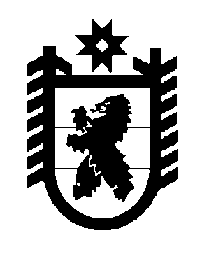 Российская Федерация Республика Карелия    ПРАВИТЕЛЬСТВО РЕСПУБЛИКИ КАРЕЛИЯРАСПОРЯЖЕНИЕот  24 января 2019 года № 36р-Пг. Петрозаводск 1. Утвердить прилагаемую Адресную инвестиционную программу Республики Карелия на 2019 год и на плановый период 2020 и 2021 годов.2. Министерству строительства, жилищно-коммунального хозяйства и энергетики Республики Карелия обеспечить заключение с органами местного самоуправления муниципальных образований в Республике Карелия соглашений о предоставлении субсидий бюджетам муниципальных районов и городских округов в Республике Карелия на софинансирование объектов капитального строительства, относящихся к собственности муниципальных образований, и контроль за их выполнением.
           Глава Республики Карелия                                                              А.О. Парфенчиков